	Ansökan skickas till 	Kultur- och fritidsförvaltningenKultur- och fritidsnämnden ger investeringsbidrag till föreningsägda lokaler/anläggningar. Investeringsbidrag utgår till större ny- till- eller ombyggnad. Bidrag kan även utgå till större maskinanskaffning, reparation och åtgärd föranledd av oförutsedd händelse eller lagstiftning. Bidrag beviljas med högst 75% av samtliga redovisade kostnader.. För av kommunalt nämnd eller bolags beslut som tvingar till åtgärd beviljas 100 % av samtliga redovisade kostnader. Förening bör undersöka andra bidragsmöjligheter och i så fall skyldig att redovisa dessa vid slutredovisningen. Ett preliminärt bidrag beviljas, beräknat på den budget föreningen lämnar vid ansökan. När föreningen slutredovisar investeringskostnaderna fastställer kultur- och fritidsnämnden det slutliga bidraget som maximalt kan uppgå till det beviljade beloppet.Bidrag beviljas inte för investeringsobjekt som är påbörjade eller färdigställda.OBS! Endast en investeringsåtgärd per ansökningsblankett, föreningen kan lämna in flera ansökningsblanketter.Till ansökan skall även bifogas: Beskrivning med ritning/skiss av lokalen/anläggningen Arbetets omfattning, uppgift om ny-, till- eller ombyggnad, bifoga offerter på arbetet.Utbetalning och redovisningUtbetalning sker efter föreningens slutredovisning av samtliga kostnader. Om projektet ändrar inriktning kan kultur- och fritidsnämnden ompröva bidragets storlek.FöreningsuppgifterUnderskriftSamtliga punkter 1-6 måste vara ifyllda för att ansökan skall kunna behandlas!1 Ansökan avser2 Beskrivning av åtgärdsbehov3 Arbetets omfattning, uppgift om ny- till- eller ombyggnad4 Planerad användning för lokalen/anläggningen 5 Kostnadsberäkning För in totalsumman på sida 1 under investeringsåtgärdens totala kostnad 100%.Bifoga ev. offert.6 Föreningens finansieringsplan Har du frågor och vill ha mer information ring eller maila kaja.holmstrom@kalmar.se 45 06 07anna.fransson@kalmar.se 45 06 19 eller jan.boto-rojas@kalmar.se 45 06 25.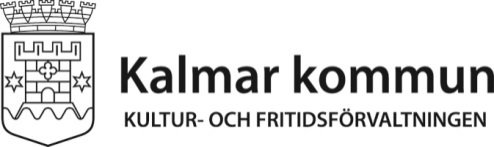 ANSÖKAN OM INVESTERINGSBIDRAG TILL FÖRENING ÅR 2019Sista ansökningsdag 1 oktober 2019Föreningens namnFöreningens namnFöreningens organisationsnummerc/o adressE-post föreningenE-post föreningenAdressPostnummerPostadressKontaktpersonE-post kontaktpersonE-post kontaktpersonTelefon dagtidMobiltelefonMobiltelefonInvesteringsåtgärdens totala kostnadSumma inkl. moms (för in summan från sid.2 punkt 5)      kronorBidrag söks med (för in summan från sid.2 punkt 6)      kronorHärmed intygas riktigheten i denna ansökanDatumOrdförandeNamnförtydligandeTyp av anläggningSkriv kort sammanfattningSkriv kort redogörelseBeskriv vad lokalen/anläggningen kommer att användas tillTyp av åtgärdBelopp kronor inkl. moms      kr      kr      kr      kr      kr      krFör in totalsumman på sida 1 under ”investeringsåtgärdens totala kostnad” 100%.Investeringsåtgärdens totala kostnad:      krBelopp kronor inkl. momsSöker bidrag från Kalmar kommun: (högst 75 % av totalbeloppet för åtgärden) Samma belopp förs även in på sidan 1 i rutan ”bidrag sökes med:”      krBidrag 1 (ej kommunalt) ex. riksidrottsförbundet, Boverket m.fl.      kr Bidrag 2 (ej kommunalt) ex. riksidrottsförbundet, Boverket m.fl.      kr Egna medel      krLån      krTotalsumma Investeringsåtgärdens finansiering      kr